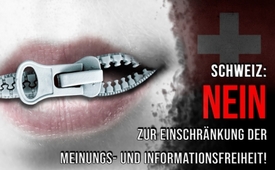 Schweiz: Nein zur Einschränkung der Meinungs- und Informationsfreiheit!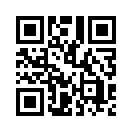 Zu Recht haben Diskriminierung und Hass in der Schweiz keinen Platz – dazu braucht es aber weder Sprach- noch Denkverbote. Aktuell werden Unterschriften gesammelt für ein Referendum, welches das umstrittene „Zensurgesetz“ dem Stimmvolk vorlegen will. Diese Sendung informiert Sie über die Argumente dazu.National- und Ständerat haben in der Schlussabstimmung vom 14. Dezember 2018 beschlossen, die Rassismus-Strafnorm um den Begriff „sexuelle Orientierung“ zu erweitern. Das Strafgesetzbuch bestraft Beleidigung, Ehrverletzung und Verleumdung jedoch schon heute. Neue Strafnormen, die kaum fassbare Begriffe wie „sexuelle Orientierung“ verwenden, schaden der Rechtssicherheit und bereiten den Boden für eine willkürliche Praxis vor. Deshalb haben verschiedene Trägerorganisationen das Referendum gegen diese Änderung ergriffen.
Zu Recht haben Diskriminierung und Hass in der Schweiz keinen Platz – dazu braucht es aber weder Sprach- noch Denkverbote. Der Kern der Meinungs- und Informationsfreiheit, verankert in der Bundesverfassung Artikel 16, schließt aber das Recht ein, Meinungen zu äußern, die anderen nicht gefallen. In einer intakten Demokratie gibt es keine Ansprüche darauf, nicht kritisiert zu werden. 
Liebe Schweizerinnen und Schweizer, wenn Sie nicht wollen, dass die Zensurfalle noch weiter zuschnappt, dann unterschreiben Sie jetzt das Referendum. Bis Ende März 2019 müssen mindestens 50.000 Unterschriften gesammelt werden, um eine Volksabstimmung zu ermöglichen. Unterschriftenbogen können unter dem eingeblendeten Link bestellt oder heruntergeladen werden:
zensurgesetz-nein.ch/downloadsvon jam.Quellen:https://www.zensurgesetz-nein.ch/argumente/Das könnte Sie auch interessieren:#Medienzensur - www.kla.tv/MedienzensurKla.TV – Die anderen Nachrichten ... frei – unabhängig – unzensiert ...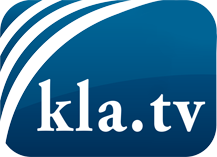 was die Medien nicht verschweigen sollten ...wenig Gehörtes vom Volk, für das Volk ...tägliche News ab 19:45 Uhr auf www.kla.tvDranbleiben lohnt sich!Kostenloses Abonnement mit wöchentlichen News per E-Mail erhalten Sie unter: www.kla.tv/aboSicherheitshinweis:Gegenstimmen werden leider immer weiter zensiert und unterdrückt. Solange wir nicht gemäß den Interessen und Ideologien der Systempresse berichten, müssen wir jederzeit damit rechnen, dass Vorwände gesucht werden, um Kla.TV zu sperren oder zu schaden.Vernetzen Sie sich darum heute noch internetunabhängig!
Klicken Sie hier: www.kla.tv/vernetzungLizenz:    Creative Commons-Lizenz mit Namensnennung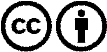 Verbreitung und Wiederaufbereitung ist mit Namensnennung erwünscht! Das Material darf jedoch nicht aus dem Kontext gerissen präsentiert werden. Mit öffentlichen Geldern (GEZ, Serafe, GIS, ...) finanzierte Institutionen ist die Verwendung ohne Rückfrage untersagt. Verstöße können strafrechtlich verfolgt werden.